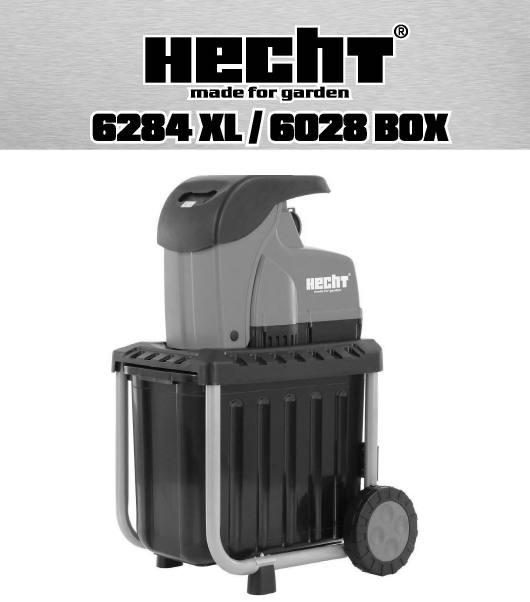 ПОДРІБНЮВАЧ САДОВИЙ НОЖОВИЙПеред першою операцією, будь ласка, уважно прочитайте інструкцію  по експлуатації!ВІТАЄМО З ПОКУПКОЮ продукту HECHT. У цьому керівництві міститься важлива інформація про безпеку, установку, експлуатації, технічного обслуговування, зберігання і усунення несправностей. Зберігайте це керівництво в надійному місці, щоб мати можливість знайти інформацію в майбутньому або для інших користувачів. З огляду на постійне технологічний розвиток і адаптацію до останніх суворим стандартам ЄС, технічні і конструктивні зміни можуть бути виконані без попереднього повідомлення. Фотографії призначені тільки для ілюстративних цілей і можуть не повністю відповідати самому продукту. Неможливо пред'явити будь-які юридичні претензії, пов'язані з цим посібником оператора. У разі сумнівів зверніться до імпортера або продавцю.СИМВОЛИ БЕЗПЕКИ ……………..4ТЕХНІЧНІ ХАРАКТЕРИСТИКИ…. 6ОПИС МАШИНИ .......... 8ІЛЮСТРАТИВНЕ КЕРІВНИЦТВО ..... 10РЕКОМЕНДОВАНІ АКСЕСУАРИ…...11КЕРІВНИЦТВО ПО ВИКОРИСТАННЮ….12ПІДТВЕРДЖЕННЯ ОЗНАЙОМЛЕННЯ З ЕКСПЛУАТАЦІЄЮ ПРИСТРОЮ.. 69ПЕРЕКЛАД ДЕКЛАРАЦІЇ ВІДПОВІДНОСТІ ЄС……...70СИМВОЛИ БЕЗПЕКИТЕХНІЧНІ ХАРАКТЕРИСТИКИОПИС МАШИНИ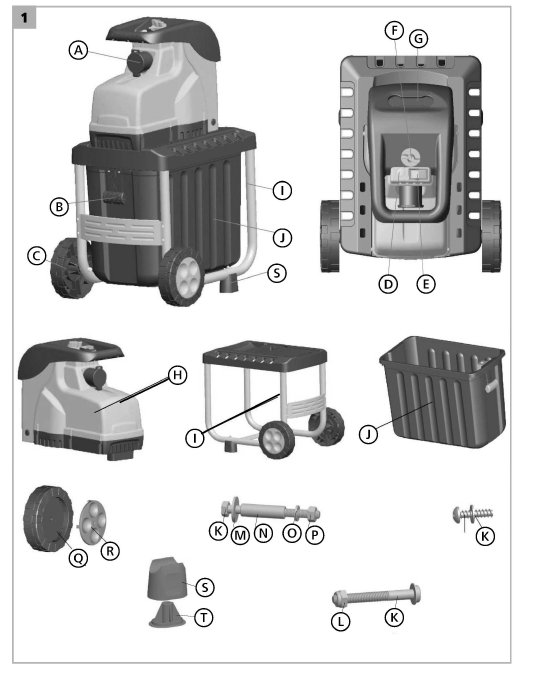 вміст упаковкиІЛЮСТРАЦІЯ КЕРІВНИЦТВА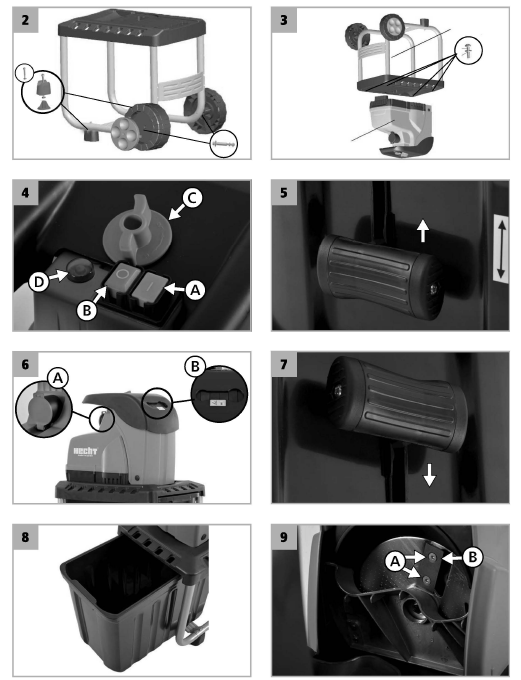 РЕКОМЕНДОВАНІ АКСЕСУАРИ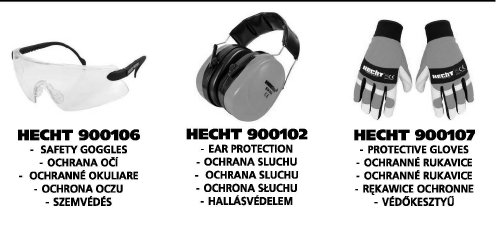 КЕРІВНИЦТВО ПО ВИКОРИСТАННЮЗМІСТСИМВОЛИ БЕЗПЕКИ ……………..4ТЕХНІЧНІ ХАРАКТЕРИСТИКИ…. 6ОПИС МАШИНИ .......... 8ІЛЮСТРАТИВНЕ КЕРІВНИЦТВО ..... 10РЕКОМЕНДОВАНІ АКСЕСУАРИ…...11КЕРІВНИЦТВО ПО ВИКОРИСТАННЮ….12ПІДТВЕРДЖЕННЯ ОЗНАЙОМЛЕННЯ З ЕКСПЛУАТАЦІЄЮ ПРИСТРОЮ.. 69ПЕРЕКЛАД ДЕКЛАРАЦІЇ ВІДПОВІДНОСТІ ЄС……...70Зверніть особливу увагу на інструкції, виділені наступним чином:ПОПЕРЕДЖЕННЯ: Сигнальне слово (ярлик слова), що використовується для позначення потенційно небезпечної ситуації, яка може призвести до смерті або серйозних травм, якщо це не запобігти.ОБЕРЕЖНО! Сигнальне слово (мітка слова). У разі невиконання інструкцій ми попереджаємо про потенційну небезпеку невеликих або середніх травм та / або пошкодження машини або майна.Важливе повідомлення.Примітка: Надає корисну інформацію.УМОВИ ВИКОРИСТАННЯПОПЕРЕДЖЕННЯ!ПРОЧИТАЙТЕ ІНСТРУКЦІЇ З ЕКСПЛУАТАЦІЇ! Перед роботою прочитайте всі інструкції.Зверніть особливу увагу на інструкції з безпеки.Недотримання інструкцій може призвести до пошкодження виробу або серйозної травми.Якщо ви помітили будь-які пошкодження під час транспортування або розпакування, негайно повідомте про це своєму постачальнику. НЕ використовуйте!ОСОБЛИВІ УМОВИ ВИКОРИСТАННЯЦей продукт призначений виключно для використання:- для подрібнення дерев'янистих або волокнистих відходів саду, таких як тріска огорож і дерев, гілки, кора і пагони хвойних дерев. Чи не кладіть в дробарку камінь, скло, метал, кістки, пластик або тканину.- згідно з відповідними описами та інструкціями з техніки безпеки в даній інструкції з експлуатації.Будь-яке інше використання не за призначенням.Якщо продукт використовується з будь-якою метою, відмінною від передбачуваної, або якщо вноситься несанкціонована модифікація. гарантована гарантія та законодавча відповідальність за заборону, а також будь-яка відповідальність з боку виробника будуть недійсними.Не перевантажуйте! Використовуйте виріб лише для тих потужностей, на які він був розроблений. Продукт, розроблений для певної мети, виконує його краще і безпечніше, ніж той, що має подібну функцію. Тому завжди використовуйте правильний для певної мети.Будь ласка, майте на увазі, що наша продукція не призначена для комерційного, торгового чи промислового використання відповідно до їх прямого призначення. Ми не несемо відповідальності, якщо продукт використовується в цих або порівнянних умовах.Там, де це потрібно, дотримуйтесь законодавчих вказівок та норм, щоб запобігти можливим аваріям під час роботи.ОБЕРЕЖНО!Ніколи не використовуйте продукт, якщо він знаходиться поблизу людей, особливо дітей чи домашніх тварин. Користувач несе відповідальність за всі збитки, заподіяні третім особам або їх майну.Зберігайте ці інструкції та використовуйте їх, коли вам потрібна додаткова інформація.Якщо ви не розумієте деяких з цих інструкцій. зверніться до свого дилера. Якщо товар позичений іншій особі. необхідно позичити цей посібник з ним.НАВЧАННЯ! Весь експлуатаційний персонал повинен бути належним чином навчений користуванню. експлуатації та налаштування та особливо знайомий із забороненою діяльністю.ОБЕРЕЖНО!Цей виріб не призначений для використання особами зі зниженою сенсорною чи розумовою здатністю або відсутністю досвіду та знань - якщо вони не перебувають під наглядом особи, відповідальної за їх безпеку, або якщо ця особа дала вказівки щодо використання цього продукту. Продукт не призначений для використання дітьми та особами з обмеженою рухливістю або поганою фізичною формою. Ми настійно рекомендуємо вагітним жінкам звернутися до свого лікаря перед використанням цього продукту.• Дотримуйтесь національних / місцевих норм, що стосуються робочого часу (будь ласка, зверніться до місцевих органів влади).ІНСТРУКЦІЯ З БЕЗПЕКИУВАГА!Недотримання попереджень та інструкцій може призвести до ураження електричним струмом. пожежа та / або серйозні травми.Використання інших аксесуарів або насадок, крім зазначених в інструкції із використання. може спричинити травму.• Ознайомтесь із цим продуктом. Уважно прочитайте інструкцію з експлуатації. Дізнайтеся, як користуватися цим продуктом, усі обмеження та ризики, пов’язані з його використанням. Дізнайтеся, як продукт швидко зупиняється та вимикає елементи керування.• Будьте обережні на роботі, зосередьтесь на реальній роботі та використовуйте здоровий глузд.• Якщо виріб не використовується, його слід зберігати в сухому та безпечному місці, недоступному для дітей.• Ніколи не витягуйте вилку з розетки, не тягнучи за шнур. Тримайте шнур живлення подалі від нагрівання, жиру та гострих країв.• Завжди відключайте виріб від електромережі перед ремонтом, під час заміни приладдя та коли виріб не використовується.• Переконайтесь, що при підключенні до розетки вимикач знаходиться в положенні "вимкнено".• Якщо виріб використовується зовні, використовуйте лише подовжувач, призначений для зовнішнього використання та позначений як такий.• Зверніть увагу на те, що ви робите, будьте зосереджені і розсудливо думайте, не працюйте з продуктом, якщо ви втомилися, перебуваєте у стані алкогольного, наркотичного чи медикаментозного впливу.• Несправні вимикачі необхідно довірити уповноваженому сервісному сервісному центру для заміни.• Не використовуйте цей виріб, якщо головний вимикач не дозволяє вмикати та вимикати його.• Цей виріб розроблений відповідно до усіх застосовчих вимог безпеки та стандартів, що застосовуються до нього. Всі ремонти повинні виконуватися тільки кваліфікованою особою, а запчастини замінюються оригінальними, інакше користувач може бути в серйозній небезпеці.ЕЛЕКТРОБЕЗПЕКАПОПЕРЕДЖЕННЯ!Уникайте використання пошкодженого кабелю і не чіпайте пошкоджений кабель до відключення від мережі. Це може призвести до ураження електричним струмом. У разі пошкодження джерела замініть його в авторизованому сервісному центрі. Це запобігає небезпечну ситуацію. Слідкуйте за тим, де у вас є подовжувач. Пошкодження подовжувача або кабелів може призвести до серйозного ураження електричним струмом, а в кращому випадку може виникнути тільки матеріальний збиток.Примітка: бажано, щоб подовжувач був відмітної кольору, щоб не пропустити, перетнути, розрізати або спіткнутися об нього.• Захистіть себе від ураження електричним струмом.• Не піддавайте впливу дощу і не використовуйте у вологих та вологих умовах.• Не використовуйте в середовищі з ризиком пожежі або вибуху.• Регулярно перевіряйте кабель живлення на предмет пошкоджень або старіння.• Уникайте випадкового запуску.• Використовуйте тільки подовжувальні кабелі достатнього перетину, які схвалені для цієї мети і мають відповідне маркування.• Кабельний барабан перед використанням повністю розмотати.• Не допускайте самовільного падіння дрібних предметів в виріб.• Ніколи не застосовуйте грубу силу.ЕЛЕКТРИЧНІ ВИМОГИ• Ніколи не використовуйте при номінальній напрузі, відмінному від 230 В / 50 Гц. Ланцюг повинна бути належним чином і відповідно захищена по току.РЕКОМЕНДАЦІЇ ДЛЯ МАШИН КЛАСУ ЗАХИСТУ II• Машини повинні отримувати харчування через пристрій захисту по струму (УЗО) з струмом відключення не більше 30 мА.ПОДОВЖУВАЧ• Завжди використовуйте джерело живлення з подвійною ізоляцією і параметри, що відповідають споживаної потужності машини. Мінімальна поперечний переріз кабелю має визначатися відповідно до даних по току або потужності, зазначеними на вилці / етикетці машини. При цьому необхідно враховувати не тільки навантаження, але і довжину подовжувального кабелю і тип запобіжника.• Розташуйте кабель живлення так, щоб він не заважав роботі і не був пошкоджений.• Використовуйте тільки прогумовані подовжувачі з достатнім поперечним перерізом жили і повністю розгорнуті.Мінімальні перетин повністю розгорнутого подовжувача:- до 6 А в тому числі:> 0,75 мм 2;- до 1 0 А в тому числі:> 1,0 мм 2;- до 16 А в тому числі:> 1,5 мм 2;Максимальна довжина кабелю щодо поперечного перерізу• Правильне максимальне навантаження подовжувача повинно бути зазначено на його етикетці.• Використовуйте лише зовнішні кабелі, бажано кольорові, добре помітні. Це зменшує ймовірність випадкового пошкодження кабелю.РОБОЧА ЗОНА• Слідкуйте за чистотою і хорошим освітленням робочого місця. Захаращені і темні місця можуть стати причиною нещасних випадків.• Не дозволяйте дітям та сторонніх осіб під час роботи на машині. Відволікання уваги може призвести до втрати контролю.ПРАВИЛА ТЕХНІКИ БЕЗПЕКИ ПРИ РОБОТІ З ПРИСТРОЄМ• Перед початком роботи переконайтеся, що приймальний бункер порожній.• Перед початком роботи переконайтеся, що приймальний бункер порожній.• Тримайте голову, волосся та тіло на відстані від приймального отвору.• Не торкайтеся лійки заповнення під час операції. Після вимкнення машини дробильний валик все ще обертається протягом декількох секунд.• Забезпечте рівновагу та хорошу стабільність. Ніколи не нахилятись вперед і ніколи не стояти вище, ніж пристрій, кидаючи матеріал.• Ніколи не кидайте твердих матеріалів, таких як метали, камені, скло та інші сторонні предмети.• Не використовуйте машину під час дощу чи негоди. Працюйте лише при денному або хорошому штучному освітленні.• Не використовуйте машину, коли ви втомлені або неспокійні, якщо ви вживали алкоголь або наркотики.Робіть регулярні перерви і працюйте: розумно.• Вимкніть пристрій та відключіть його від електромережі в наступних випадках:- коли ви припиняєте користуватися машиною, під час транспортування або коли залишаєте машину без нагляду- коли ви виконуєте будь-які роботи на пристрої, такі як відбивання, чищення, технічне обслуговування або огляд- при заміні запчастин-пошкодження електричного або подовжувача- якщо ви збираєтеся рухатись або піднімати машину-якщо ви відчуваєте незвичайні вібрації або шум (завжди перевіряйте наявність пошкоджень перед перезапуском пристрою)- якщо в машині потрапив сторонній предмет• Не допускайте накопичення матеріалу в зоні розряду, це може перешкодити правильному розряду та спричинити продування матеріалу у отворі для прийому.• Не транспортуйте, не піднімайте та не повертайте пристрій при працюючому двигуні.• Не кладіть руки, інші частини тіла та одяг у наповнювальну камеру, біля випускного каналу або інших рухомих частин.• У разі блокування приймального отвору або нагнітального каналу вимкніть двигун і від'єднайте пробку перед тим, як видалити залишки матеріалу з каналу або отвору.• Переконайтесь, що на двигуні немає сміття та інших речовин, щоб захистити його від пошкодження або можливого пожежі. Майте на увазі, що при включенні машин, що працюють на двигуні, також починають працювати всі ріжучі машини.ЗАХИСНЕ ОБЛАДНАННЯ• Завжди одягайте відповідний робочий одяг під час роботи, дозволяючи вільно пересуватися. Не носіть вільний одяг чи коштовності, краватки, шарфи тощо. Тримайте одяг та рукавички подалі від рухомих частин машини. Безкоштовний одяг, коштовності або довге волосся можуть в них застрягти.• Носіть затверджений захист для очей! Робота машини може призвести до потрапляння сторонніх предметів в очі, що може призвести до серйозних пошкоджень очей. Звичайних окулярів недостатньо для захисту очей. Наприклад, коригуючі окуляри або сонцезахисні окуляри не забезпечують належного захисту, оскільки вони не мають спеціального захисного скла і недостатньо закриті з боків.• Носіть належне шумозахисне обладнання! Вплив шуму може спричинити пошкодження слуху або втрату слуху. Робіть часті робочі перерви. Обмежте кількість впливу на день.• Завжди носіть міцне взуття на неслизькій підошві. Ризик пошкодження ніг або ковзання на мокрій або слизькій землі. Це захищає від травм і забезпечує хорошу опору.• Під час роботи з машиною використовуйте міцні захисні захисні рукавички.ПРОФІЛАКТИКА І ПЕРША ДОПОМОГА! Примітка. Ми рекомендуємо мати:-В вашому розпорядженні відповідний вогнегасник (сніг, порошок, галотрон).- Повністю обладнана аптечка, легко доступна для супроводу та оператора.- Мобільний телефон або інший пристрій для швидкого виклику екстрених служб.-Супровідна особа, знайомий з принципами надання першої допомоги. Супровідна особа повинна триматися на безпечній відстані від робочого місця, завжди бачачи вас!Завжди дотримуватись принципів надання першої допомоги при будь-яких травмах.Якщо є поріз, накрийте рану чистим бинтом (тканиною) і міцно притисніть, щоб зупинити кровотечу.• Якщо шкіра спалена, спершу уникайте подальшого контакту з джерелом опіку. Охолодити пошкоджені ділянки меншої протяжності водою, бажано приблизно 4-8 oc. Не наносьте на уражену область мазі, креми або порошки для пилу. Найкращий спосіб - використовувати, наприклад, мокрий компресхустку або рушник. Потім закріпіть стерильний чохол і, якщо потрібно, зверніться до лікаря.• Якщо люди з проблемами кровообігу часто піддаються надмірній вібрації, вони можуть зазнати травм судин або нервової системи. Вібрація може спричинити появу таких симптомів на пальцях, кистях або зап’ястях: оніміння, свербіж, біль, поколювання, зміна кольору шкіри або самої шкіри. Якщо виникає будь-який із цих симптомів, зверніться до лікаря.• У разі ураження електричним струмом, як ніде інше, потрібно робити упор на безпеку та усунення ризиків для рятувальників. Постраждала людина, як правило, залишається в контакті з електрообладнанням (джерелом травми) через спазми м’язів, спричинені ураженням електричним струмом. У цьому випадку травматичний процес триває. Тому необхідно ПЕРШИМ НЕОБХІДНО ВИМКНУТИ  ЖИВЛЕННЯ будь-яким можливим способом. Згодом зателефонуйте до швидкої допомоги або іншої професійної служби, а потім НАДАЙТЕ ПЕРШУ ДОПОМОГУ! Забезпечте вільні дихальні шляхи, перевірте дихання, перевірте пульс, покладіть уражену квартиру на спину, зігніть голову і висовуйте нижню щелепу При необхідності починайте зі штучного дихання в легені та масажу серця.Якщо пожежа:• Якщо двигун починає горіти або з нього з’являється дим, вимкніть виріб і відійдіть у безпечне місце.• Для гасіння пожежі використовуйте відповідний вогнегасник (C02, сухий порошок, галотрон).• БЕЗ ПАНІКИ. Паніка може завдати ще більшої шкоди.МОЖЛИВІ РИЗИКИ • Навіть якщо пристрій використовується відповідно до інструкцій, неможливо усунути всі ризики, пов'язані з його експлуатацією. Наступні ризики можуть виникнути в зв'язку з конструкцією пристрою:• Механічна небезпека, викликана різанням і викидом.• Небезпека ураження електричним струмом, викликана дотиком до деталей, що знаходяться під високою напругою (прямий контакт), або до деталей, які потрапили під високу напругу через відмову пристрою (непрямий контакт).• Небезпека перегріву, що викликає опіки або опіки, а також інші травми, викликані можливим контактом з високотемпературними об'єктами або матеріалами, включаючи джерела тепла.• Шумовий ризик, що призводить до втрати слуху (глухота) і іншим фізіологічних розладів (наприклад, втрата рівноваги, втрата свідомості).• Ризик вібрації (що призводить до судинних і неврологічних ушкоджень в системі «рука-рука», наприклад, так звана «хвороба білого пальця»).• Небезпеки, викликані контактом з шкідливими рідинами, газом, туманом, димом і пилом або їх вдиханням, пов'язані з викидами (наприклад, при вдиханні).• Небезпека пожежі або вибуху пов'язана з протокою палива.• Небезпеки, викликані недотриманням ергономічних принципів при конструюванні машини, наприклад, небезпеки, викликані нездоровим положенням тіла або надмірним перезарядом і ненатурально анатомією руки людини, стосуються конструкції ручки, рівноваги машини та використання з зубочистки.• Небезпеки, викликані несподіваним запуском, несподіваним перевищенням оборотів двигуна, викликаним несправністю/ відмовою системи управління, пов'язані з несправностями ручки і розміщення водіїв.• Небезпеки, викликані неможливістю зупинити машину в найкращих умовах, пов'язані з надійністю рукоятки і розміщенням пристрою вимкнення двигуна.• Небезпеки, викликані дефектом системи управління машиною, пов'язані з надійністю рукоятки, розташуванням водіїв і маркуванням.• Небезпеки, викликані розривом (ланцюга) під час бігу.• Небезпеки, викликані зйомкою предметів або розбризкуванням рідин.РОЗПАКУВАННЯ• Уважно перевірте всі деталі після розпакування виробу з коробки.• Не викидайте пакувальні матеріали, поки ви не ретельно переглянете їх, якщо вони не залишились частиною продукту.• Частини упаковки (поліетиленові пакети, скріпки тощо) не залишаються в місцях, недоступних для дітей, оскільки це може бути можливим джерелом небезпеки. Існує небезпека ковтання або задухи!• Якщо ви помітили пошкодження під час транспортування або під час розпакування, негайно повідомте про це свого постачальника. Не використовуйте виріб!• Рекомендуємо зберегти пакет для подальшого використання. Пакувальні матеріали все ще повинні бути перероблені або утилізовані відповідно до відповідного законодавства. Відсортуйте різні частини упаковки за матеріалами та передайте їх на відповідні місця збору. Для отримання додаткової інформації зверніться до місцевої адміністрації.ВМІСТ ПАКЕТУ · ФІГ.1 H-T • Стандартні аксесуари можуть бути змінені без попередження.• Цей виріб вимагає складання. Перед використанням виріб повинен бути правильно зібраний.МОНТАЖВідкрийте упаковку та вийміть машину з упаковки.Витягніть збірну коробку та основну частину машини та аксесуари.Встановіть колесо та ніжку кронштейна. (мал. 2)Помістіть мейнфрейм догори дном і закрепить опору на мейнфреймі 4 гвинтами. (мал. 3).ЕКСПЛУАТАЦІЯВведення в експлуатаціюПереконайтеся, що напруга мережі узгоджується з даними на паспортній табличці.Використовуйте подовжувач для підключення пристрою (подовжувач не входить у комплект).ЗАПУСК І ЗУПИНЕННЯВоронка для заповнення повинна бути порожньою.1. Для запуску натисніть I.2. Для зупинки натисніть o. Після зупинки пристрою. ЗАПУСКНатисніть клавішу перемикача блокування в положення (мал. 5).Міцно затягніть ручку. (мал. 4 С)Підключіть шнур живлення. (мал. 6 А)Натисніть зелену кнопку,. I "(мал. 4 А)для запуску подрібнювача лезо обертається за годинниковою стрілкою.Покладіть гілку в лійку для годування/ кормушку. (мал. 6 В)Очищення сміттєвого кошика Натисніть червону кнопку (мал. 4 B), щоб зупинити подрібнювач.Потягніть клавішу на перемикачі блокування. (мал.7)Витягніть збірну коробку. (мал. B).Захист від перевантаженняКоли вал, що вибивається, заблокований, наприклад занадто сильними гілками, машина автоматично зупиняється. Після охолодження двигуна натисніть чорну кнопку (мал. 4А) і запустіть пристрій знову.БЛОКУВАННЯ ПОВТОРНОГО СТАРТУПісля відключення електроенергії пристрій не запускається автоматично після напруги. Для запуску натисніть I. (мал. 4 А).ОБСЛУГОВУВАННЯ ТА ОЧИЩЕННЯУВАГА!Роботи, не зазначені в цьому посібнику, можуть виконуватися лише уповноваженим сервісним центром. Використовуйте лише оригінальні запасні частини. Надягнувши пару садових рукавичок (не входять у комплект), поверніть лезо. Перед початком будь-яких робіт з технічного обслуговування зупиніть подрібнювач, відключіть його від мережі та почекайте, поки лезо не перестане обертатися, перш ніж продовжувати.ЗАГАЛЬНІ РОБОТИ З ОЧИСТКИ ТА ОБСЛУГОВУВАННЯ• Не бризкайте подрібнювач водою.• Пристрій, колеса та вентиляційні отвори завжди підтримують чистоту. Чистіть лише щіткою або м’якою тканиною і ніколи не використовуйте розчинників чи миючих засобів.• Перед кожним використанням переконайтесь, що пристрій не пошкоджено, в кінцевому підсумку не пошкоджено захисне обладнання, і зверніть увагу на вільні та зношені компоненти.• Перевірте міцне затягування всіх гайок, болтів і гвинтів.• Перевірте кришки та захисне обладнання на наявність пошкоджень та правильного положення. Замініть, якщо потрібно.• Зберігайте пристрій у сухому місці, подалі від дітей.• Не загортай пристрій у не дихаючий матеріал, оскільки це може призвести до утворення вологи.ВИДАЛЕННЯ БЛОКИРОВКИ1. Натисніть ручку (мал. 4 С) і вийміть вилку з розетки. Поверніть ручку, поки кришка корпусу не відкривається, і підніміть кришку корпусу.2. Видаліть предмети, що блокують подрібнювач, і при необхідності очистити внутрішню частину корпусу.3. Закрийте кришку корпусу і закріпіть, затягнувши ручку. (мал.4 С)ІНСТРУКЦІЯ ПО ЕКСПЛУАТАЦІЇ• Під час подрібнення дотримуйтесь безпечної відстані від машини, оскільки довгі гілки можуть потрапити під час витягування.• З міркувань безпеки пристрій не працює, якщо збірник не встановлений належним чином.• Вкладаючи гілки в машину, тримайте гілки на безпечній відстані від заливного отвору, доки вони не будуть автоматично втягнуті.• Дотримуйтесь можливої робочої швидкості і не перевантажуйте машину.Щоб запобігти засміченню, під час подрібнення чергуйте в’ялі садові відходи, які кілька днів лежали в саду і тонші гілки з великими гілками.Перед подрібненням видаліть залишки грунту та каміння з коріння.Не подрібнюйте м’який та вологий матеріал, наприклад, кухонні відходи, а компостувати безпосередньо.Збережіть кілька сухих гілок, які будуть використовуватися як інструмент для очищення пристрою.Зупиняйте машину лише після того, як весь матеріал тримає пластину ножа. В іншому випадку пластинка ножа може заблокуватися при перезапуску машини.ЗАТОЧЕННЯ. ПОВОРОТ АБО ЗАМІНА НОЖЕЙ1. Вимкніть подрібнювач і вийміть вилку з розетки.2. Натисніть вимикач і вийміть вилку з розетки. Поверніть ручку, поки кришка корпусу не відкривається, і підніміть кришку корпусу.3. Відпустіть обидва болта за допомогою (мал.9 А) шестигранного ключа. Лезо має двосторонню ріжучу кромку. Коли ріжучі кромки затупятся, лезо можна перевернути.4. Зніміть лезо (мал 9 В) і поверніть його на 180 град. так, щоб лезо було замінено і змініть площа контакту з пластиною леза. Коли обидві сторони ножів затупились, замініть їх новими або заточеними в майстерні. Обидва ножа добре підтримують баланс леза.5. Знову закрутить ніж, перевірте правильність положення і затягніть гвинти.ВИРІШЕННЯ ПРОБЛЕМОБСЛУГОВУВАННЯ І ЗАПАСНІ ЧАСТИНИ• Обслуговуйте ваш пристрій кваліфікованим персоналом з ремонту, використовуючи лише однакові запчастини.Це забезпечить збереження безпеки пристрою.• Якщо вам потрібна технічна консультація, ремонт або оригінальні запчастини, зверніться до найближчого до вас уповноваженого сервісного центру WERCO. Інформацію про місця обслуговування, відвідайте www.hecht.cz.• Замовляючи запчастини, будь ласка, вкажіть номер деталі, це можна знайти на веб-сайті www.hecht.cz.ВІДХОДИ• Утилізуйте свій пристрій, аксесуари та упаковку відповідно до вимог охорони навколишнього середовища в центр збору вторинної переробки.• Ця машина не належить до побутових відходів. Бережіть навколишнє середовище та перенесіть цей пристрій у визначені пункти збору, де він буде отриманий безкоштовно. Для отримання додаткової інформації зверніться до місцевої влади або найближчого пункту збору. Неправильне утилізація може бути покарана відповідно до національних норм.ГАРАНТІЯ ТОВАРУ• Наш гарантійний термін якості цього продукту становить 24 місяці.• Для корпоративних, комерційних, муніципальних та інших, ніж приватних цілей, гарантійний термін якості зменшується на 12 місяців відповідно до законодавчих положень.• Всі вироби призначені для домашнього використання, за винятком випадків, коли в інструкції з експлуатації чи в інструкції з експлуатації є інша інформація. Якщо використовується інше чи суперечить інструкції, позов не визнається законним.• Невідповідний вибір товару та те, що виріб не відповідає вашим вимогам, не можуть бути приводом для скарги. Покупець знайомий із властивостями товару.• Покупець має право попросити продавця перевірити функціональність товару та ознайомитись з його експлуатацією.• Обов'язковою умовою для отримання гарантійних претензій є дотримання інструкцій щодо експлуатації, обслуговування, очищення, зберігання та обслуговування.• Пошкодження, спричинені природним зносом, перевантаженням, неправильним використанням або втручанням поза межами авторизованого сервісу протягом гарантійного періоду, виключаються з гарантії.• Гарантія не стосується зносу, спричиненого звичайним використанням.• Гарантія не поширюється на зношування компонентів, відомих як звичні витратні матеріали (наприклад, тарифи на обслуговування, фільтри, лопаті, клинові ремені та зубчасті ремені, ланцюги, вуглеці, ущільнювачі, свічки запалювання, підшипники ...).• З гарантії виключаються знос виробу або деталей, викликаний нормальним використанням виробу або його частин та інших деталей, що підлягають природному зносу.• Якщо товар продається за нижчою ціною, гарантія не покриває дефекти, щодо яких було узгоджено нижчу ціну.• Пошкодження внаслідок дефектів матеріалу або помилок виробника будуть усунені безкоштовно шляхом доставки або ремонту заміною. Передбачається, що продукт повертається до нашого сервісного центру в розібраному вигляді та з підтвердженням придбання.• Інструменти для чищення, технічного обслуговування, огляду та вирівнювання не є гарантійним актом та є платними послугами.• Для ремонту, який не підлягає гарантії, його можна відремонтувати в нашому сервісному центрі як платну послугу. Наш сервісний центр буде радий скласти бюджет витрат.• Ми розглянемо лише товари, які були доставлені чистими, комплектними, у разі відправлення також достатньо упакованими та оплаченими. Товари, надіслані як неоплачені, як громіздкі товари, експрес або спеціальною доставкою - не приймаються.• У разі виправданих гарантійних вимог зверніться до нашого сервісного центру. Там ви отримаєте додаткову інформацію про обробку претензій.• Інформацію про місця обслуговування див. На веб-сайті www.hecht.cz.• Ми утилізуємо ваші старі електроприлади безкоштовно.Шум вимірювали відповідно до стандартів та положень, викладених у декларації про відповідність. У ході подальшої розробки технічні та конструкторські зміни можуть бути здійснені без попереднього повідомлення. Тому всі розміри, вказівки та дані, що містяться в цьому посібнику, не гарантуються. З цієї причини неможливо реалізувати будь-які юридичні претензії, пов’язані з посібником цього оператора.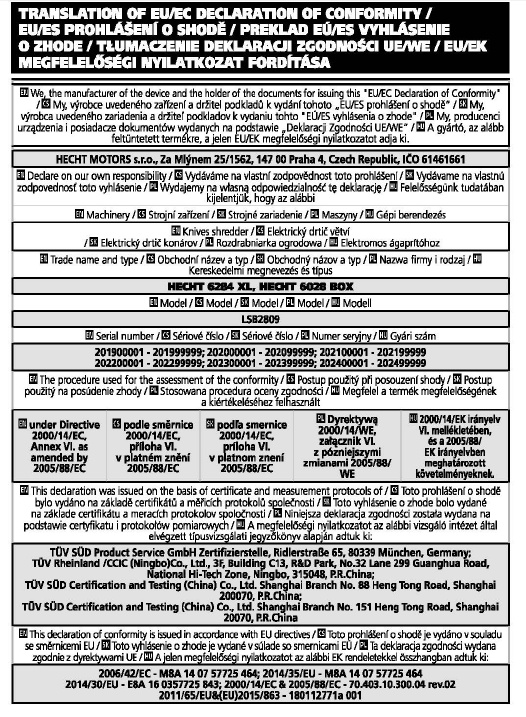 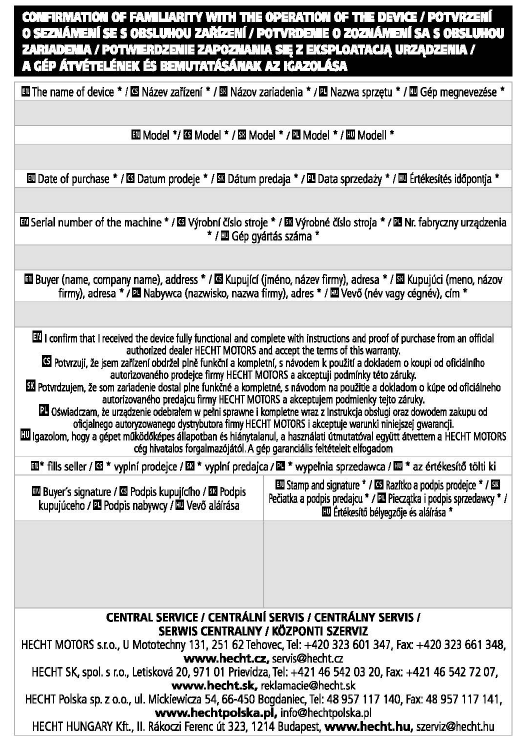 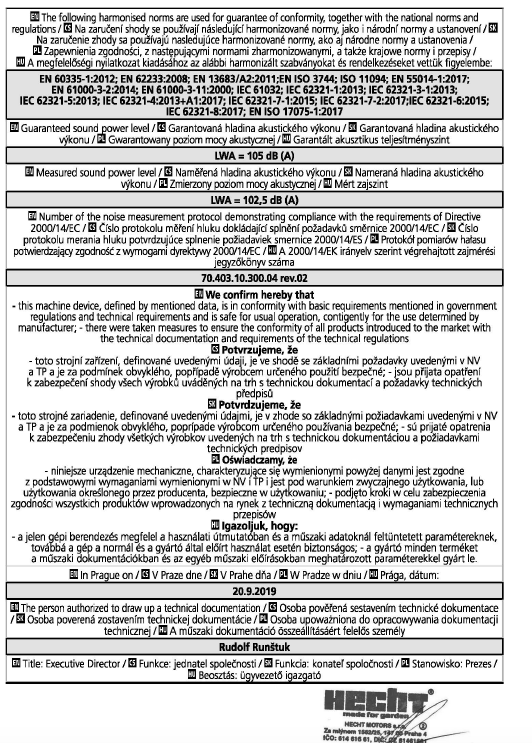 Ваша машина повинна використовуватися з обережністю. Тому на машині були розміщені наклейки, щоб наочно нагадувати вам про основні запобіжні заходи, яких слід дотримуватися під час використання. Їх значення пояснюється нижче.Ці наклейки розглядаються як частина машини, і їх ні в якому разі не можна знімати з машини. ПОПЕРЕДЖЕННЯ. Зберігайте знаки безпеки чіткими та видимими на обладнанні. Замініть знаки безпеки, якщо вони відсутні або нерозбірливі.Правильне тлумачення цих символів дозволить вам керувати інструментом  краще і безпечніше. Будь ласка, вивчіть їх і дізнайтеся їх значення.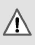 Наступні попереджувальні символи повинні нагадувати про запобіжні заходи, яких слід дотримуватися під час роботи з машиною.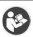 Прочитайте інструкцію.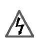 Увага! Небезпечна напруга! Небезпека ураження електричним струмом!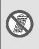 Не використовуйте цей продукт під дощем і не виходьте на вулицю під час дощу.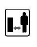 Тримайте інших людей і домашніх тварин на безпечній відстані.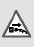 Завжди тримайте кабель подалі від джерел тепла, масла чи гострих країв. Якщо кабель пошкоджений або заплутався, негайно вийміть вилку з мережі.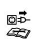 Завжди відключайте машину від електромережі перед оглядом, ремонтом чи ремонтом чищення, якщо вона пошкоджена або заплутана.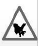 Увага! Небезпека травм, викликаних обертовою пластиною ножа!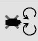 Ризик отримання травм при обертанні деталей.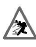 Загроза отримання травм викинутих деталей.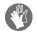 Носіть захисні рукавички!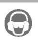 Використовуйте засоби захисту очей та вух.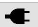 Напруга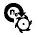 Макс. швидкість інструменту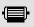 Потужність двигуна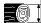 Максимальний діаметр подрібнених гілок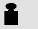 Вага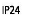 Захист від проникнення води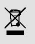 Не викидайте електроприлади з побутовими відходами.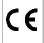 Продукт відповідає стандартам ЄС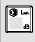 Дані LWA Рівень шуму Lwa в дБ.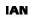 Ідентифікаційний номер статтіНапруга живлення230V +-10%  -50 HzПотужність (S6 40%) *2800WPower S1**2300WШвидкість обертання без навантаження2850 min·1Швидкість обертання без навантаження6500 min·1Товщина гілокØ 44 mm***Вага25 кгОб'єм кошика60 лIP CodeIP24Клас захисту1Заміряний рівень шумового тиску в місці експлуатації згіднодо EN ISO 11201 a EN ISO 3744LM - 82,9 dB (A)Заявлений рівень шумового тиску на місці відповідно до норми EN ISO 3744LM= 90,7 dB(A)Технічні характеристики можуть бути змінені без попереднього повідомлення* Безперервна робота з періодичним навантаженням (4 хв навантаження - 6 хв на холостому ходу)**Безперервна робота без втрат навантаження!***Максимальний діаметр подрібнених гілок залежить від породи дерева і умов матеріалу, з якого виготовляється стулка. Для твердої деревини (наприклад, гілок дуба / бука) діаметр подрібнених гілок менше, ніж у деревини м'яких порід (наприклад, деревини сосни / ялинки). Для сухої або необробленої деревини товщину полови також можна зменшити.AРозеткаBЗапобіжний вимикач мішка для сміттяCКолеса з колесними шашкамиDКнопка запобіжникаEУВІМКНЕНО / ВИМКНЕНОFРучкаGЛійка для наповненняHГоловний коробIМіцна опора (ноги)JМішок для сміттяKЗасувLСтопорная гайкаMПрокладкаNВтулка валаOПружинна шайбаPГайкаQКолесаRКолесні кришки SПідставкаTКришка для підставкиПеретин кабелю (мм2)0,7511,52,5Максимально можлива довжина (м)304060100ПроблемаМожлива причинаВирішення проблемМашина не спрацьовуєКріпильна ручка не була повністю затягнутаЗатягніть регулювальну ручкуМашина не спрацьовуєЖивлення вимкнено  Увімкніть живленняМашина не спрацьовуєРозетка мережі неисправна Перевірте розеткуМашина не спрацьовуєПодовжувач пошкодженийПеревірте кабель, замініть його, якщо він пошкодженийМатеріал, який потрібно подрібнити, не затягуєтьсяМатеріал, який потрібно подрібнити, занадто м'якийСкористайтеся продерером або додайте сухі гілкиМатеріал, який потрібно подрібнити, не затягуєтьсяЗастряглий матеріал у верстатіОчистити застряглий матеріалНадмірна вібрація / шум Болт леза розпущений Затягніть болт лезаНадмірна вібрація / шумРізальне лезо пошкоджено  Замініть лезоНадмірна вібрація / шумМашина пошкоджена всерединіПеревірте в авторизованому сервісному центрі 